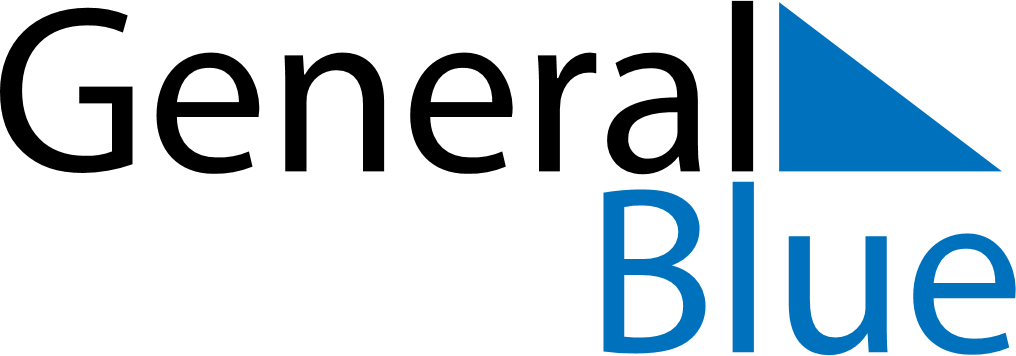 May 2024May 2024May 2024May 2024May 2024May 2024Nurmijaervi, Uusimaa, FinlandNurmijaervi, Uusimaa, FinlandNurmijaervi, Uusimaa, FinlandNurmijaervi, Uusimaa, FinlandNurmijaervi, Uusimaa, FinlandNurmijaervi, Uusimaa, FinlandSunday Monday Tuesday Wednesday Thursday Friday Saturday 1 2 3 4 Sunrise: 5:15 AM Sunset: 9:20 PM Daylight: 16 hours and 4 minutes. Sunrise: 5:12 AM Sunset: 9:22 PM Daylight: 16 hours and 10 minutes. Sunrise: 5:09 AM Sunset: 9:25 PM Daylight: 16 hours and 15 minutes. Sunrise: 5:07 AM Sunset: 9:27 PM Daylight: 16 hours and 20 minutes. 5 6 7 8 9 10 11 Sunrise: 5:04 AM Sunset: 9:30 PM Daylight: 16 hours and 25 minutes. Sunrise: 5:01 AM Sunset: 9:32 PM Daylight: 16 hours and 31 minutes. Sunrise: 4:59 AM Sunset: 9:35 PM Daylight: 16 hours and 36 minutes. Sunrise: 4:56 AM Sunset: 9:37 PM Daylight: 16 hours and 41 minutes. Sunrise: 4:53 AM Sunset: 9:40 PM Daylight: 16 hours and 46 minutes. Sunrise: 4:51 AM Sunset: 9:42 PM Daylight: 16 hours and 51 minutes. Sunrise: 4:48 AM Sunset: 9:45 PM Daylight: 16 hours and 56 minutes. 12 13 14 15 16 17 18 Sunrise: 4:46 AM Sunset: 9:47 PM Daylight: 17 hours and 1 minute. Sunrise: 4:43 AM Sunset: 9:50 PM Daylight: 17 hours and 6 minutes. Sunrise: 4:41 AM Sunset: 9:52 PM Daylight: 17 hours and 11 minutes. Sunrise: 4:38 AM Sunset: 9:55 PM Daylight: 17 hours and 16 minutes. Sunrise: 4:36 AM Sunset: 9:57 PM Daylight: 17 hours and 21 minutes. Sunrise: 4:34 AM Sunset: 10:00 PM Daylight: 17 hours and 25 minutes. Sunrise: 4:31 AM Sunset: 10:02 PM Daylight: 17 hours and 30 minutes. 19 20 21 22 23 24 25 Sunrise: 4:29 AM Sunset: 10:04 PM Daylight: 17 hours and 35 minutes. Sunrise: 4:27 AM Sunset: 10:07 PM Daylight: 17 hours and 39 minutes. Sunrise: 4:25 AM Sunset: 10:09 PM Daylight: 17 hours and 44 minutes. Sunrise: 4:23 AM Sunset: 10:11 PM Daylight: 17 hours and 48 minutes. Sunrise: 4:21 AM Sunset: 10:13 PM Daylight: 17 hours and 52 minutes. Sunrise: 4:19 AM Sunset: 10:16 PM Daylight: 17 hours and 57 minutes. Sunrise: 4:17 AM Sunset: 10:18 PM Daylight: 18 hours and 1 minute. 26 27 28 29 30 31 Sunrise: 4:15 AM Sunset: 10:20 PM Daylight: 18 hours and 5 minutes. Sunrise: 4:13 AM Sunset: 10:22 PM Daylight: 18 hours and 9 minutes. Sunrise: 4:11 AM Sunset: 10:24 PM Daylight: 18 hours and 13 minutes. Sunrise: 4:09 AM Sunset: 10:26 PM Daylight: 18 hours and 16 minutes. Sunrise: 4:08 AM Sunset: 10:28 PM Daylight: 18 hours and 20 minutes. Sunrise: 4:06 AM Sunset: 10:30 PM Daylight: 18 hours and 24 minutes. 